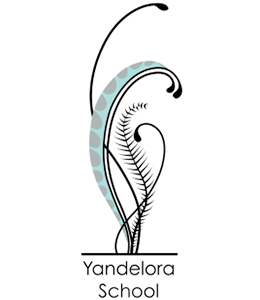 Presentation Day Tuesday 28th of November20239:30am to 11:00amOrder of Events9:30am Presentation Day CommencesAcknowledgement to CountryPrincipal Address – Jacquie LockyerNational AnthemYandelora School Song – Signed by Samantha Lee-RobinsonBlock F Performance –Class Frog, Fur Seals and Fairy Wrens5C AwardsWe Connect – Primary & SecondaryWe Create – Creative Arts Primary & SecondaryWe Create – STEM Primary & SecondaryWe are Courageous – Primary & SecondaryWe Celebrate – Primary & SecondaryWe are a Community – Primary & Secondary2023 School Captain and Prefects – Presented by Jacquie LockyerYear 12 GraduatesYandelora School 5C AwardPremier Sporting Challenge Awards Year in Review 2023Closing Address – Aaron GardenerSafety Information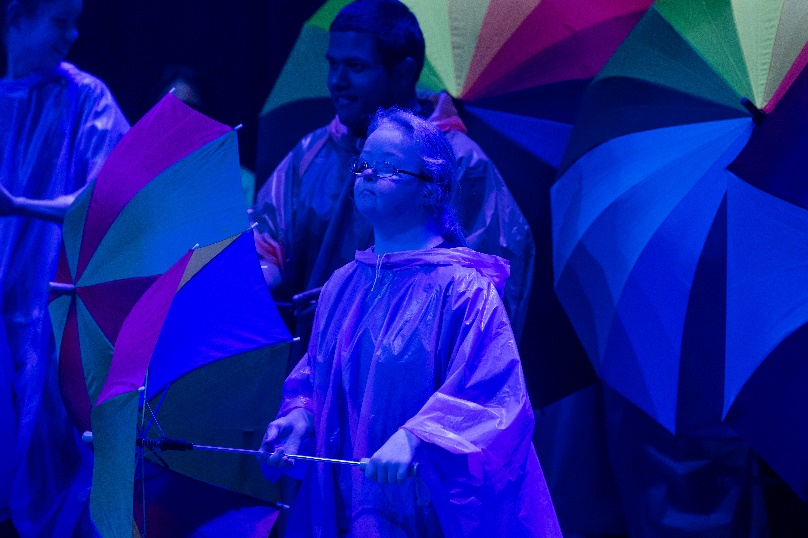 At the conclusion of today’s proceedings there will be a 5-minute period where our gates will be closed to ensure the safety of our students transitioning back to their classes. Please be mindful of this and ensure if you need to leave urgently you seek out a staff member to assist you prior to or after this safety precaution.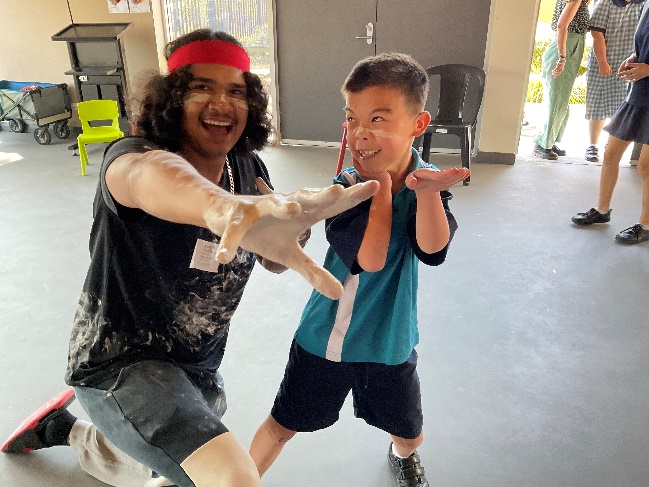 Taking your child homeIf you are taking your child home after the event you need to please take your child to the front office to be marked as leaving. Staff have been requested to direct parents to the front office for any children leaving after the event.Lyrebird Café We would like to invite all our parents, families, community members and dignitaries to remain after the conclusion of the Presentation Day and access coffee, tea, and light snacks from the Yandelora School Lyrebird Café. Students from our high school hospitality program will be on hand to serve you over near the school library.We thank all the students, staff and Yandelora School for making 2023 such a successful year and look forward to another successful year in 2024.Thank you for your support2023